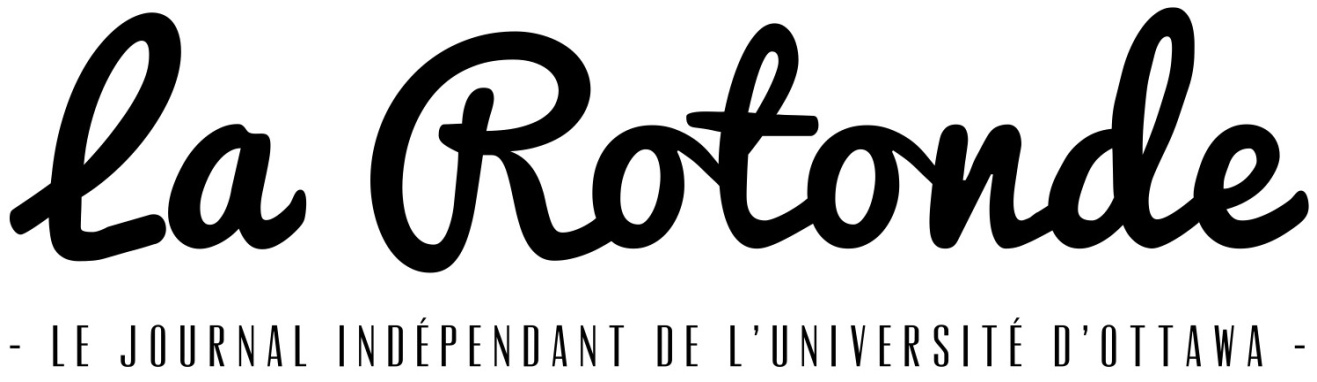 Procès-verbalRéunion du conseil d’administration             18 décembre 2013Membres présents : Ghassen Athmni, Marie-Claude Charron, Marie-Christine Corbeil, Justin Csecs, Simon-Nicolas Grandmaître, Anis Maaloul, Jérôme Simon, Jakob Pomeranzev, Jean-Philippe Vinette, Anaïs Elboujdaïni1- Ouverture de la réunionJean-Philippe propose l’ouverture de la réunion, Marie-Claude appuie. Adopté à l’unanimité.2- Adoption de l’ordre du jourJustin propose l’adoption de l’ordre du jour, Jakob appuie. Adopté à l’unanimité.3- Adoption des procès verbaux Marie-Claude propose l’adoption des derniers procès verbaux, Anis appuie. Adopté à l’unanimité.4-  Rapport rédacteur en chefTrois éditions publiées depuis la dernière réunion. L’heure de la fin de production le dimanche soir c’est stabilisée autour de 1 h du matin. La GSAÉD a réagit à l’article sur le Café Nostalgica. Une lettre d’explication a été publiée. Toute l’équipe s’améliore, mais chaque semaine il y a quelque chose qui ne fonctionne pas.5- Rapport direction générale La bannière a été installée à l’extérieur de La Rotonde.Party des bénévoles – petite participation (5) aucun membre du CALes vestes ont été commandées et devraient être reçues en janvier.Une stagiaire bénévole de l’UQO viendra appuyer les co-directeurs généraux à raison de 10 h par semaine.Le Service de vie communautaire a mis à la disposition de La Rotonde une salle de réunion le lundi de 7 h à 19 h.Les auto-évaluations des employés sont complétées.Le livre des chèques est disparu puis est réapparu. Entre autre pour cette raison, la direction changera de bureau avec le rédacteur en chef.Doit continuer de voir avec la banque pour toute la question de carte de débit/carte de crédit. Pour avoir accès au compte en ligne, les frais s’élèvent à 30$.6- Présentoirs extérieursLes présentoirs choisit coûte 220$ + 85$ pour l’impression du logo de La Rotonde. La direction souhaiterais en acheter 5 (2 pour la station Campus, 2 pour la station Laurier et 1 pour l’extérieur des bureaux de La Rotonde). Jérôme enverra le total et le lien du manufacturier par courriel.7- Caméra et lentilleJérôme et Ayoub ont identifié le matériel qu’ils jugent nécessaire. Justin échangera avec Jérôme sur le sujet avant de faire l’achat.8- Comité webMarie-Claude présente son document sommaire des offres reçues. À ce moment Tonik web semble proposer la meilleur offre, mais Velox vient d’entrer en contact avec elle et pourrait peut-être offrir mieux. Les devis et les propositions sont à lire pour la prochaine réunion. Anaïs suggère de demander l’avis de gens qui s’y connaissent.9- Comité d’évaluationMarie-Christine enverra le formulaire d’évaluation de la direction générale et de la rédaction en chef aux employés au retour des vacances et ira présenter le processus à la réunion de production du 6 janvier. Le comité responsable de transmettre les résultats compilés des évaluations sera formé de Marie-Christine, Jakob et Simon-Nicolas.10- VariaMarie-Claude soulève que plusieurs employés ont accumulés plusieurs centaines de dollars en contraventions de stationnement. Justin propose de s’informer auprès des responsables du stationnement de l’Université.11- Clôture de la réunionJustin propose la clôture de la réunion. Jakob appuie. Adoptée à l’unanimité.